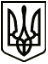 МЕНСЬКА МІСЬКА РАДА(п’ятнадцята сесія восьмого скликання)РІШЕННЯ22 грудня 2021 року	м. Мена	№ 908Про припинення права тимчасового користування невитребуваними земельними ділянками (паями) ПСП «Сновський»Розглянувши клопотання ПСП «Сновський» щодо припинення права тимчасового користування невитребуваними земельними частками (паями), які були передані в оренду для ведення товарного сільськогосподарського виробництва на території Менської міської територіальної громади за межами села Синявка, відповідно до договорів оренди землі від 25 грудня 2011 року, які зареєстровані за номерами: 742300004005314, 742300004005316, 42300004005311, 742300004005448, укладених між Менською райдержадміністрацією та ПСП «Сновський», керуючись ст.13 Закону України «Про порядок виділення в натурі (на місцевості) земельних ділянок власникам земельних часток (паїв)», Законом України «Про оренду землі», та п. 34 ч. 1 ст. 26 Закону України «Про місцеве самоврядування в Україні » Менська міська радаВИРІШИЛА:У зв’язку з державною реєстрацією права власності на земельні ділянки (паї), припинити право тимчасового користування невитребуваними земельними частками (паями), які були передані в оренду для ведення товарного сільськогосподарського виробництва ПСП «Сновський» на території Менської міської територіальної громади за межами села Синявка відповідно до договорів оренди землі від 25 грудня 2011 року, укладених між Менською райдержадміністрацією та ПСП «Сновський»:1) площа 3,2987 га кадастровий (архівний) № 7423088000:02:000:0015, зареєстрований за №742300004005314;2) площа 5,7911 га кадастровий № 7423088000:02:000:0019, зареєстрований за №742300004005316;3) площа 3,3727 га кадастровий № 7423088000:02:000:0138, зареєстрований за №742300004005311;4) площа 5,0804 га кадастровий № 7423088000:02:000:0140, зареєстрований за №742300004005448;5) площа 5,3807 га кадастровий № 7423088000:02:000:0142, зареєстрований за №742300004005356.ПСП «Сновський» укласти додаткові угоди про припинення дії договорів оренди землі укладених на невитребувані земельні частки (паї), зазначені в пункті 1 цього рішення.Контроль за виконанням рішення покласти на заступника міського голови з питань діяльності виконкому Менської міської ради Гнипа В.І. та на постійну комісію з питань містобудування, будівництва, земельних відносин та охорони природи.Міський голова	Геннадій ПРИМАКОВ